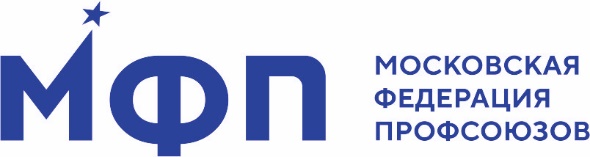 МЕТОДИЧЕСКИЕ РЕКОМЕНДАЦИИо проведении агитационно-пропагандистской кампании по участию в выборах 2023 года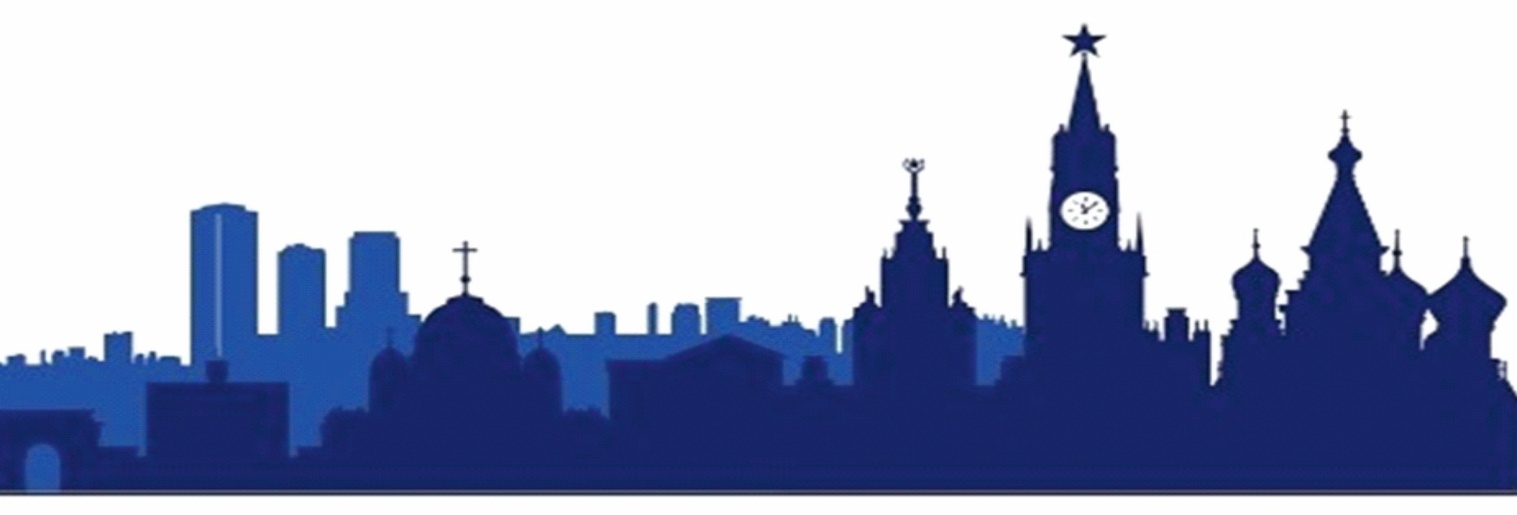 Московской городской Думой в соответствии с Уставом города и Избирательным кодексом города Москвы принято решение о назначении 10 сентября 2023 года выборов Мэра Москвы и выборов в органы местного самоуправления в 13 поселениях Троицкого и Новомосковского административных округов города Москвы.В целях создания дополнительных избирательных прав при проведении выборов, Московская городская избирательная комиссия решила провести голосование в течение нескольких дней подряд: 8, 9 и 10 сентября 2023 года с использованием дистанционного электронного голосования.Настоящие методические рекомендации разработаны Комитетом политического анализа и действий Московской Федерации профсоюзов с целью оказания помощи первичным профсоюзным организациям и руководителям предприятий (организаций) в проведении агитационно-пропагандистской кампании по участию в выборах и недопущения нарушений избирательного законодательства.Некоторые формы кампании могут быть изменены и дополнены в зависимости от ситуации на конкретном предприятии (организации) и отраслевой специфики.ПОЧЕМУ ВАЖНО ПРИНИМАТЬ УЧАСТИЕ В ВЫБОРАХ МЭРА МОСКВЫМэр Москвы – высшее должностное лицо Москвы, возглавляющее высший орган исполнительной власти – Правительство Москвы, наделенное широким кругом полномочий.Мэр Москвы непосредственно или через органы исполнительной власти города Москвы решает вопросы социально-экономического развития города Москвы, осуществляет управление городским хозяйством, выполняет другие исполнительно-распорядительные функции в пределах своих полномочий.Выборы Мэра во многом определяют будущее столицы и каждого из нас. Для профсоюзов крайне важно по каким правилам будет жить экономика столицы, как будет осуществляться социальная политика в городе.Выбирая Мэра, мы реализуем свое право на участие в формировании органов власти, выражаем свою позицию.Неучастие в выборах – это проявление политической незрелости, равнодушия к своей судьбе, отсутствие гражданской позиции.Москва - крупнейший субъект Российской Федерации по праву является вектором развития и укрепления нашего государства, на который смотрят и равняются регионы страны.ПРАВА И ОБЯЗАННОСТИ ПЕРВИЧНЫХ ПРОФСОЮЗНЫХ ОРГАНИЗАЦИЙ И АДМИНИСТРАЦИЙ ПРЕДПРИЯТИЙПРИ ПРОВЕДЕНИИ РАЗЪЯСНИТЕЛЬНОЙ РАБОТЫРазъяснительная работа по участию в выборах Мэра Москвы является общественно-полезной деятельностью, так как способствует осознанному участию граждан в реализации своего права на формирование органов власти.В этой связи:Члены актива первичных профсоюзных организаций и представители администрации предприятий (руководители, заместители руководителя, начальники цехов и отделов, менеджеры, бригадиры и другие руководящие работники) ИМЕЮТ ПРАВО вести агитацию по участию в выборах с работниками и потребителями производимой продукции (работ, услуг), а именно:ОБЪЯСНЯТЬ, когда, где и как будут проходить выборы Мэра Москвы;УБЕЖДАТЬ в важности личного участия в выборах Мэра Москвы;ПРИЗЫВАТЬ прийти 8, 9, 10 сентября 2023 года на избирательные участки или проголосовать дистанционно.Разъяснительная работа по участию в выборах Мэра Москвы может проводиться по согласованию с работодателем в рабочее время, на рабочих местах, а также в ходе производственных мероприятий, включая собрания трудовых коллективов, рабочие и селекторные совещания и т.п. (по согласованию с работодателем и при взаимодействии с администрацией).НЕ ЗАПРЕЩАЕТСЯ:ПРИВЛЕКАТЬ на добровольной основе к проведению разъяснительной работы по участию в выборах работников предприятий (организаций);ИСПОЛЬЗОВАТЬ материально-техническую базу предприятий (помещения, средства связи, копировально-множительную технику и т.п.) по согласованию с работодателем;ИЗГОТАВЛИВАТЬ    И    ИСПОЛЬЗОВАТЬ (по согласованию   с работодателем) средства наглядной агитации по участию в выборах (листовки, плакаты, аудио-видеопродукцию), а также использовать средства наглядной агитации, изготовленные Московской городской избирательной комиссией, Московской Федерацией профсоюзов.	Вместе с тем, при проведении разъяснительной работы по участию в выборах ЗАПРЕЩЕНО:ЗАСТАВЛЯТЬ работников участвовать в выборах Мэра Москвы против их воли;УГРОЖАТЬ наступлением личных негативных последствий (проблемами на работе и иными неприятностями);ПРИМЕНЯТЬ к работникам какие-либо санкции за неучастие в выборах;ДАВАТЬ задания работникам по обязательному участию в выборах иКОНТРОЛИРОВАТЬ их исполнение;ПРОВЕРЯТЬ любыми способами участие в выборах конкретных работников, в т.ч. проводить анкетирования, опросы на эту тему.Также законодательство о выборах запрещает использовать для агитации за конкретного кандидата финансовые средства из любых источников (кроме избирательного фонда).Поэтому при проведении разъяснительной работы по участию в выборах также ЗАПРЕЩЕНО:ИЗГОТАВЛИВАТЬ за свой счет или за счет средств предприятий (организаций), а также РАСПРОСТРАНЯТЬ средства наглядной агитации, рекламную и иную печатную, аудио-видеопродукцию с агитацией «за» или «против» конкретных кандидатов на должность Мэра Москвы;ИСПОЛЬЗОВАТЬ помещения, оргтехнику, средства связи, транспорт и прочие возможности, направленные на поддержку и обеспечение победы на выборах конкретных кандидатов;ПРИВЛЕКАТЬ работников для любой работы в целях избрания конкретных кандидатов Мэром Москвы;ВЫЯСНЯТЬ или пытаться ПОВЛИЯТЬ на личные предпочтения работников.ЭТО ПРОТИВОЗАКОННАЯ ДЕЯТЕЛЬНОСТЬ, ЗА КОТОРУЮ МОЖЕТ НАСТУПИТЬ АДМИНИСТРАТИВНАЯ ИЛИ ДАЖЕ УГОЛОВНАЯ ОТВЕТСТВЕННОСТЬ. НАРУШЕНИЕ ТРЕБОВАНИЙ ЗАКОНА МОЖЕТ НАВРЕДИТЬ НЕ ТОЛЬКО ЛИЧНО ВАМ, НО И ЛЮБОМУ ИЗ КАНДИДАТОВ В МЭРЫ МОСКВЫ ВПЛОТЬ ДО СНЯТИЯ С ВЫБОРОВ.ФОРМЫ И МЕТОДЫПРОВЕДЕНИЯ РАЗЪЯСНИТЕЛЬНОЙ РАБОТЫРазъяснительную работу по участию в выборах необходимо проводить среди членов профсоюзов, работников и ветеранов предприятия (организации), а также среди максимально возможного числа потребителей производимой продукции (работ, услуг).Проведение кампании по участию в выборах на добровольной основе доверяется профсоюзному активу, руководителям первичных организаций, другим работникам, которые обладают навыками общения с людьми и пользуются уважением в трудовом коллективе.Разъяснительную работу по участию в выборах целесообразно проводить на собраниях трудовых коллективов, а также на любых других мероприятиях делового и неформального характера (собрания молодых специалистов, селекторные совещания и пр.)Количество встреч, место и время их проведения законодательством не ограничиваются. Целесообразно вести эту работу по согласованию с работодателем и во взаимодействии с администрацией.Выступать по данному вопросу на собраниях, совещаниях и других мероприятиях должны ЛИЧНО руководители, не перепоручая эту работу иным лицам.Для проведения разъяснительной работы по участию в выборах среди ветеранов-членов профсоюза предприятия (организации) рекомендуется организовать неформальные мероприятия.Наглядная агитация (плакаты, транспаранты) по участию в выборах Мэра Москвы должна быть размещена на информационных стендах таким образом, чтобы с ней могли ознакомиться максимальное количество работников, ветеранов и потребителей. В этой связи рекомендуется размещение наглядной агитации на видных местах в цехах, отделах, столовых, залах обслуживания потребителей (торговых залах), коридорах, на проходных и т.п. При наличии технической возможности рекомендуется обеспечить регулярную трансляцию информации о предстоящих выборах Мэра Москвы по корпоративной радио- и телесети, а также размещать соответствующую информацию в корпоративных изданиях и на различных интернет-ресурсах предприятий (организаций) (по согласованию с работодателем). ОБРАЩАЕМ ВНИМАНИЕ, что с 0 часов 00 минут 8-го сентября 2023 года: - ЗАПРЕЩАЕТСЯ проводить агитационную работу за кандидатов в Мэры Москвы;- РАЗРЕШАЕТСЯ проводить разъяснительную работу по участию в выборах.Крайне важно выступать с обращениями о важности участия в выборах ЛИЧНО руководителям предприятий (организаций). Рекомендуется изготовить и раздавать работникам, ветеранам и потребителям компактную агитационную продукцию (листовки, календари, памятки) по участию в выборах Мэра Москвы. Руководителям   организаций рекомендуется накануне дня голосования направить ЛИЧНЫЕ приглашения или ЛИЧНО позвонить своим работникам и ветеранам с целью приглашения принять участие в выборах. Накануне или непосредственно в день голосования рекомендуется провести рассылку напоминаний работникам и ветеранам с призывом прийти на свой избирательный участок и проголосовать. Для рассылки можно использовать СМС, мессенджеры, социальные сети или электронную почту. Приветствуются любые другие формы разъяснительной работы по участию в выборах Мэра Москвы.СПОСОБЫ ГОЛОСОВАНИЯВсе граждане, которым исполнилось 18 лет или исполнится по 10 сентября 2023 года включительно, обладающие активным избирательным правом, могут принять участие в голосовании. Выбрать способ голосования можно прямо в дни выборов, при этом никаких дополнительных документов оформлять не нужно. ОНЛАЙННА УЧАСТКЕ ДОМАНастоящие Методические рекомендации могут быть дополнены в случае принятия дополнительных нормативных актов Московской городской избирательной комиссией. Проголосовать можно будет с 08:00 8 сентября до 19:59 10 сентября 2023 года. Регистрироваться на электронное голосование заранее ненужно. Но необходимо заранее создать полную учетную запись на сайте mos.ru, только она дает доступ к голосованию онлайн. Статус учетной записи и доступность услуги «Голосование онлайн» лучше проверить заранее. Избирательные участки будут открыты с 08:00 до 20:00 все три дня. В 13 муниципальных образованиях ТиНАО города Москвы у избирателей будет два бюллетеня – один для выборов Мэра Москвы, другой – для муниципальных депутатов. Во втором бюллетене можно будет выбрать несколько кандидатов, точное число которых будет указано в бюллетене.Все избиратели Москвы смогут проголосовать на участке как обычно, с бумажным бюллетенем, по месту постоянной регистрации. Кроме того, на избирательных участках установят специальные терминалы, которые будут выдавать электронные бюллетени. Избирателям, кто по состоянию здоровья не может добраться до участка, можно проголосовать дома. Для этого нужно подать заявку заранее, это могут сделать родственники на участке по месту прописки.